UNIVERSIDADE FEDERAL DA PARAÍBA CENTRO DE CIÊNCIAS DA SAÚDE COORDENAÇÃO DO CURSO DE FISIOTERAPIA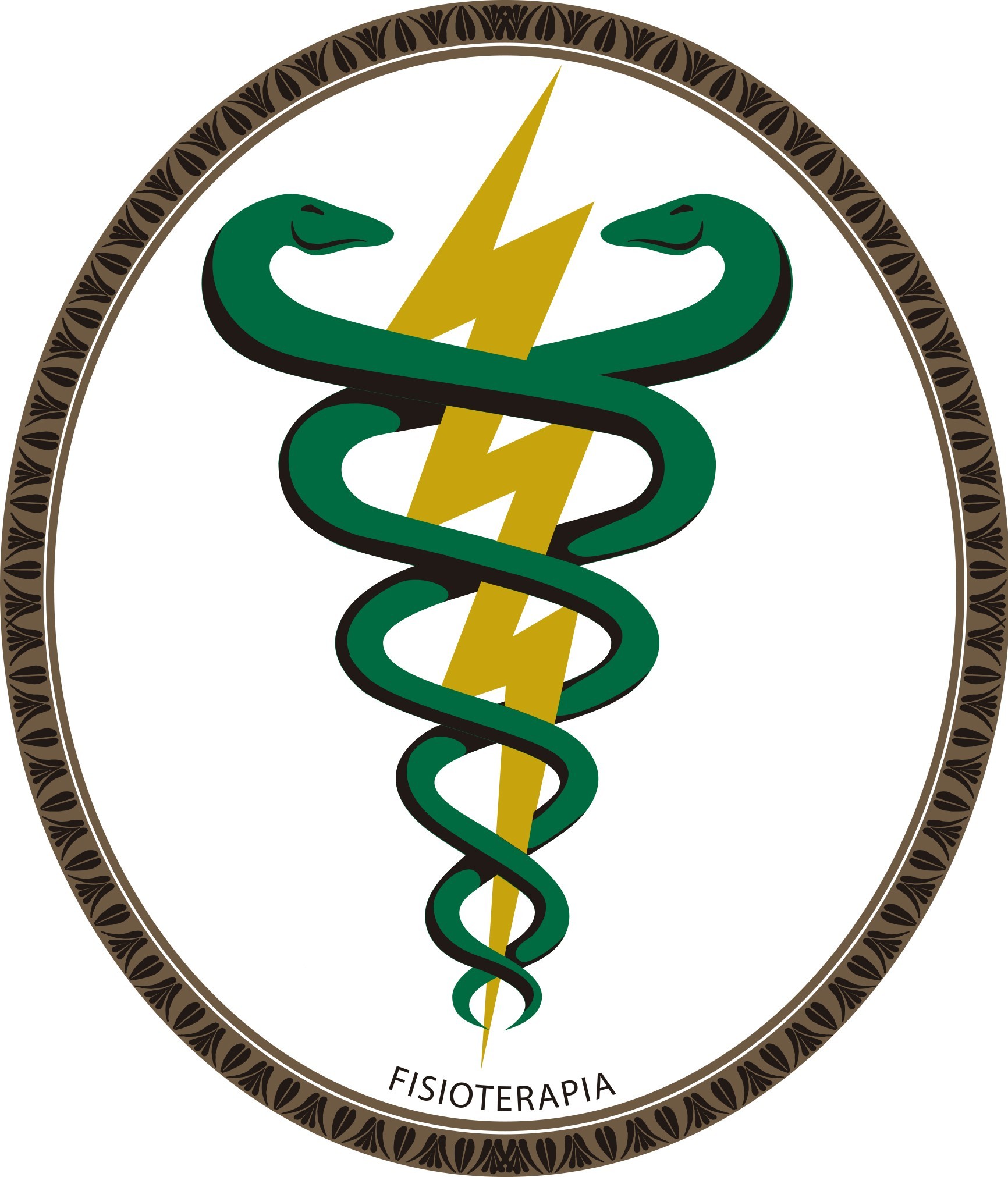 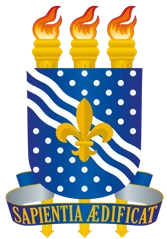 FORMULÁRIOREPOSIÇÃO DE ATIVIDADE ACADÊMICA PROGRAMADA(RESOLUÇÃO Nº 29/2020 – Título VII, Art. 85)Sr.(a) Coordenador(a) do Curso de Fisioterapia, Eu________________________________________, aluno(a) regularmente matriculado(a) no Curso de Fisioterapia, sob matrícula ________________, venho requerer a reposição da atividade avaliativa aplicada no dia ____/____/______, pelo professor  _______________________________________________, da disciplina _____________________________________________________, da qual me ausentei, devido a justificativa abaixo e conforme documento comprobatório em anexo.Marque a justificativa:[  ] Problema de saúde (atestado médico) ou impedimento de locomoção física que justifique a ausência; Doença de caráter infectocontagiosa, impeditiva do comparecimento, comprovada por atestado médico constando o Código Internacional de Doenças (CID);[  ] Ter sido vítima de ação involuntária provocada por terceiros;[  ] Manobras ou exercícios militares comprovados por documento da respectiva unidade militar;[  ] Luto, comprovado pelo respectivo atestado de óbito, de pais, avós, filhos, netos, irmãos, tios, cônjuge ou companheiro (a);[  ] Convocação, coincidente em horário, para depoimento judicial ou policial ou para eleições em entidades oficiais, devidamente comprovada por declaração da autoridade competente;[  ] Impedimentos gerados por atividades previstas e autorizadas pela Coordenação do respectivo curso ou instância hierárquica superior;[  ] Direitos outorgados por lei;[  ]Coincidência de horário com outra prova ou atividade didática desde que haja comprovação respectiva; [  ] Caso omisso. Justificativa do aluno: ___________________________________________________________________________________________________________________________________________________________________________________________________________________________________________________________________________________________________________________________________________________________________________________________________________João Pessoa, 	de 	de 	.Assinatura do (a) aluno(a)Universidade Federal da Paraíba (UFPB) – Campus I - Cidade Universitária – João Pessoa – PB – CEP: 58 051-900coordfis@ccs.ufpb.br | 3216-7032